推薦書作成要領（高等学校において作成）・Microsoft Word等文書作成ソフトウェア又は手書きで作成してください。・手書きする場合は、黒のボールペンを使用し、横書きで記入してください。欄外には記入しないでください。誤って記入した場合は、再作成してください。修正液の使用や二線抹消はお控えください。・文書作成ソフトウェアを用いて作成する場合、フォントは明朝体又はゴシック体を使用し、黒字（赤字等黒以外のフォントの色は使用不可）で作成してください。・Ａ４縦長で２ページに収まるように作成してください。・図や表は使用しないでください。・罫線を引いても構いません。・「フリガナ」、「志願者氏名」、「志望課程」欄は、誤りのないよう記入してください。・「受験番号」欄は記入不要です。・（１）の①、②、③、④、⑤の間隔は、自由に変えて構いませんが項目を削除することは出来ません。・（２）の「第３学年における成績順位」については、学年全体での人数と志願者の成績順位を記入してください。学年全体での順位を算出できない場合には、同一課程又は同一学科内での全体の人数と成績順位について記入してください。・学校長の職印と記載責任者（学級担任等）の私印を押印してください。・このページ（推薦書作成要領）は、提出する必要はありません。・片面、白黒印刷してください。・１枚目と２枚目にわたり、割印を押印する必要はありません。「学力の３要素」について　文部科学省通知「大学入学者選抜実施要項」に記載の学力を構成する以下の３つの要素を指します。　①基礎的・基本的な知識・技能（「知識・技能」）　②知識・技能を活用して、自ら課題を発見し、その解決に向けて探究し、成果等を表現するために必要な思考力・判断力・表現力等の能力（「思考力・判断力・表現力等」）　③主体性を持ち、多様な人々と協働しつつ学習する態度令和４年度　京都工芸繊維大学　学校推薦型選抜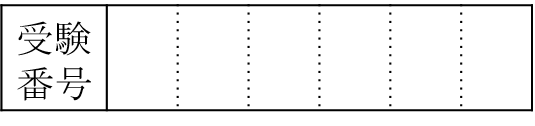 ＜地域創生Tech Program【地域】＞　推薦書（１）志願者の調査書に記載の学習歴や活動歴について、「学力の３要素」にかかる評価をそれぞれ記載し、地域創生Tech Program及び志望する課程のアドミッションポリシーに合致するとして推薦できる理由を記載してください。また、特筆すべき事項があれば記載してください。①「知識・技能」に関する評価について②「思考力・判断力・表現力等」に関する評価について③「主体性を持ち、多様な人々と協働しつつ学習する態度」に関する評価について④推薦理由⑤その他特記事項（２）第３学年における成績順位　　　　　　　　　人中　　　　　位フリガナ志願者氏名志望課程